APPLICATION FOR A SUPPORT STAFF POSITION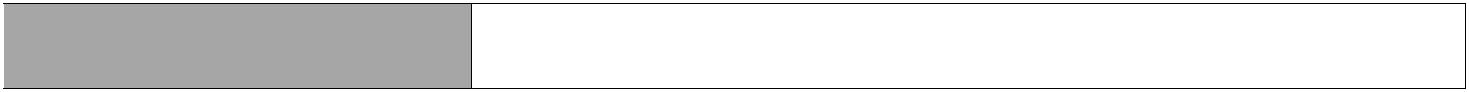 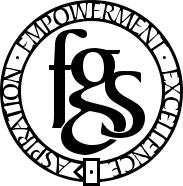  Position Applied For: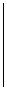 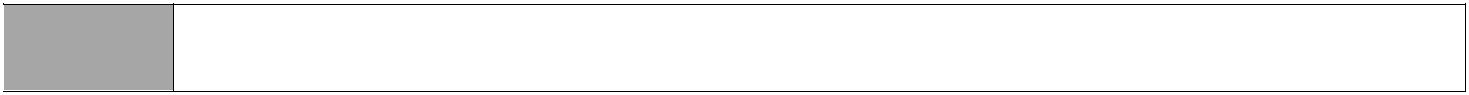  Name: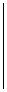 FOR OFFICE USE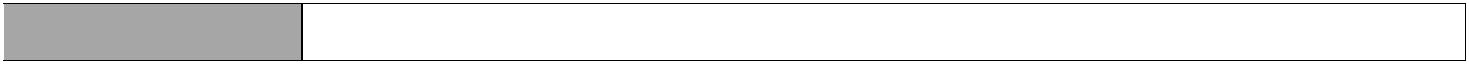  Date Received: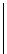 Completed application forms should be returned to: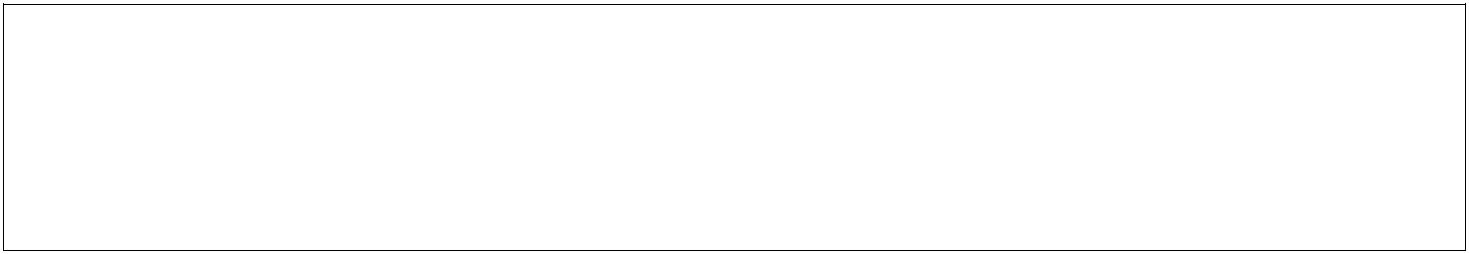 recruitment@flixtongirls.comYou can also return your application form by post to:Recruitment, Flixton Girls School, Flixton Road, Urmston, Manchester M41 5DR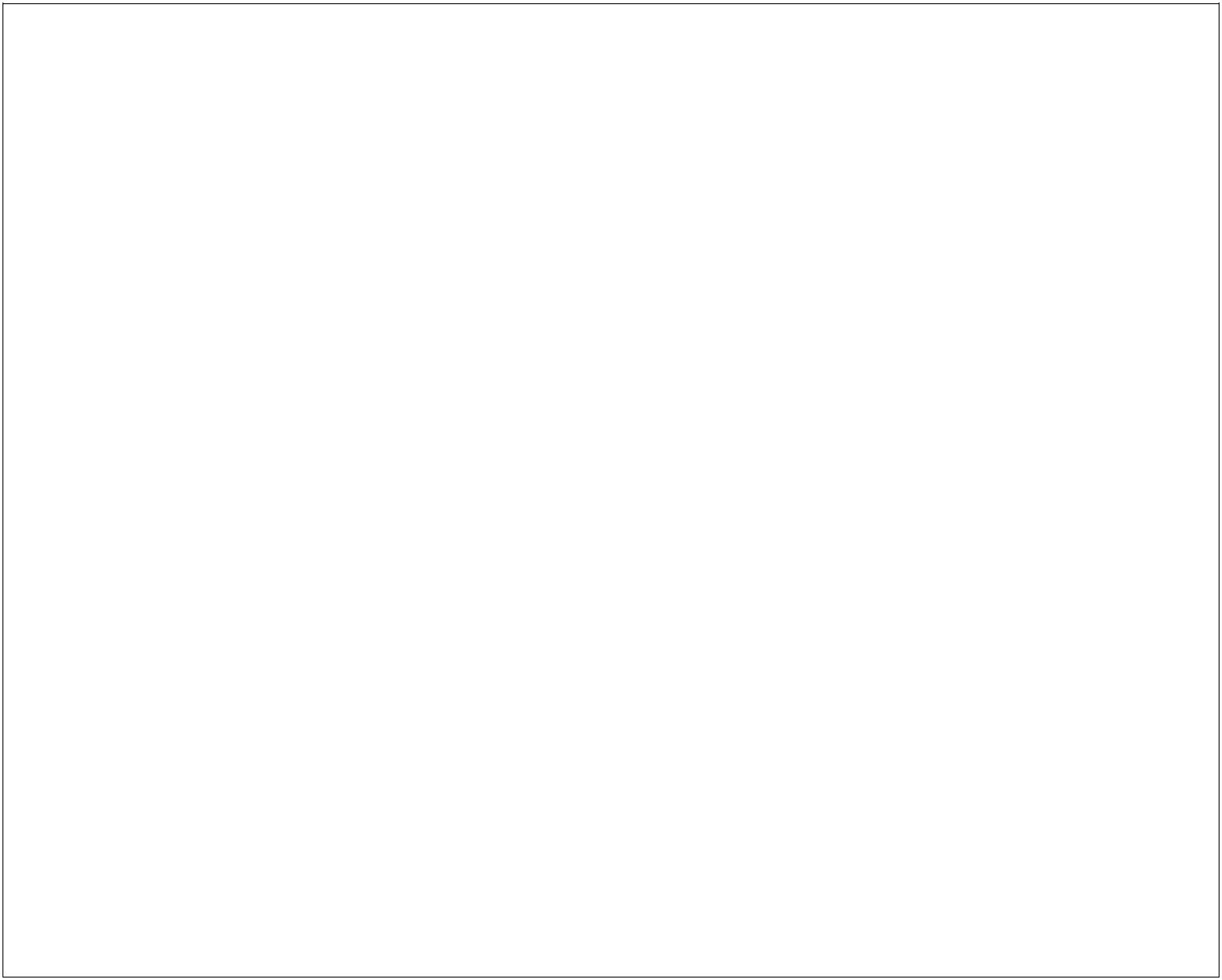 SAFEGUARDING CHILDREN AND YOUNG PEOPLEFlixton Girls School is an organisation where all employees are in a position of trust with children and young people. We must therefore obtain an Enhanced Disclosure and Barring Service (DBS) Disclosure for all staff appointed to the School.We are committed to safeguarding and promoting the welfare of children and young people and expect all staff and volunteers to share this commitment.Entitled to work in the UK?In order to comply with the Immigration, Asylum and Nationality Act 2006 we are required to ask for proof of your right to work in the UK. No appointment can be confirmed until evidence is produced. If you are selected for interview, we will ask you to bring the appropriate documents to the interview.GUIDANCE NOTESPlease complete ALL sections of the application form paying particular attention to the job description and person specification, demonstrating how you meet the requirements as this will be used to shortlist candidates through to the next stage in the process.If you continue some of your answers on a separate sheet please make sure any additional sheets have your name on them and which section they relate to. A CV may be submitted to supplement your application but not be accepted in replacement of a completed application form.Receipt of your application form will be acknowledged by email. Should you be shortlisted, you will be invited to interview. During the interview you may be asked specific questions on any discrepancies or gaps in your application form.DATA PROTECTION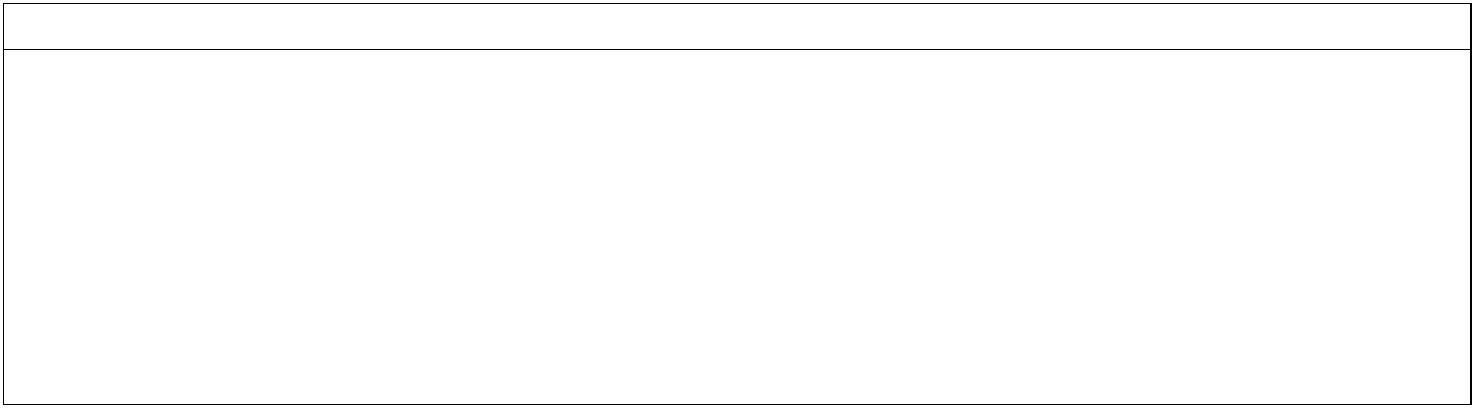 The personal information collected on this form will be processed on computer to manage your application. If successful, your personal information will be retained whilst you are an employee and used for payroll, pension and employee administration. It will not ordinarily be disclosed to anyone outside the school without first seeking your permission, unless there is a statutory reason for doing so. We are under duty to protect the public funds that we administer and to this end may use the information you have provided on this form for the prevention and detection of fraud. It may also share this information with other bodies responsible for auditing or administering public funds for these purposes.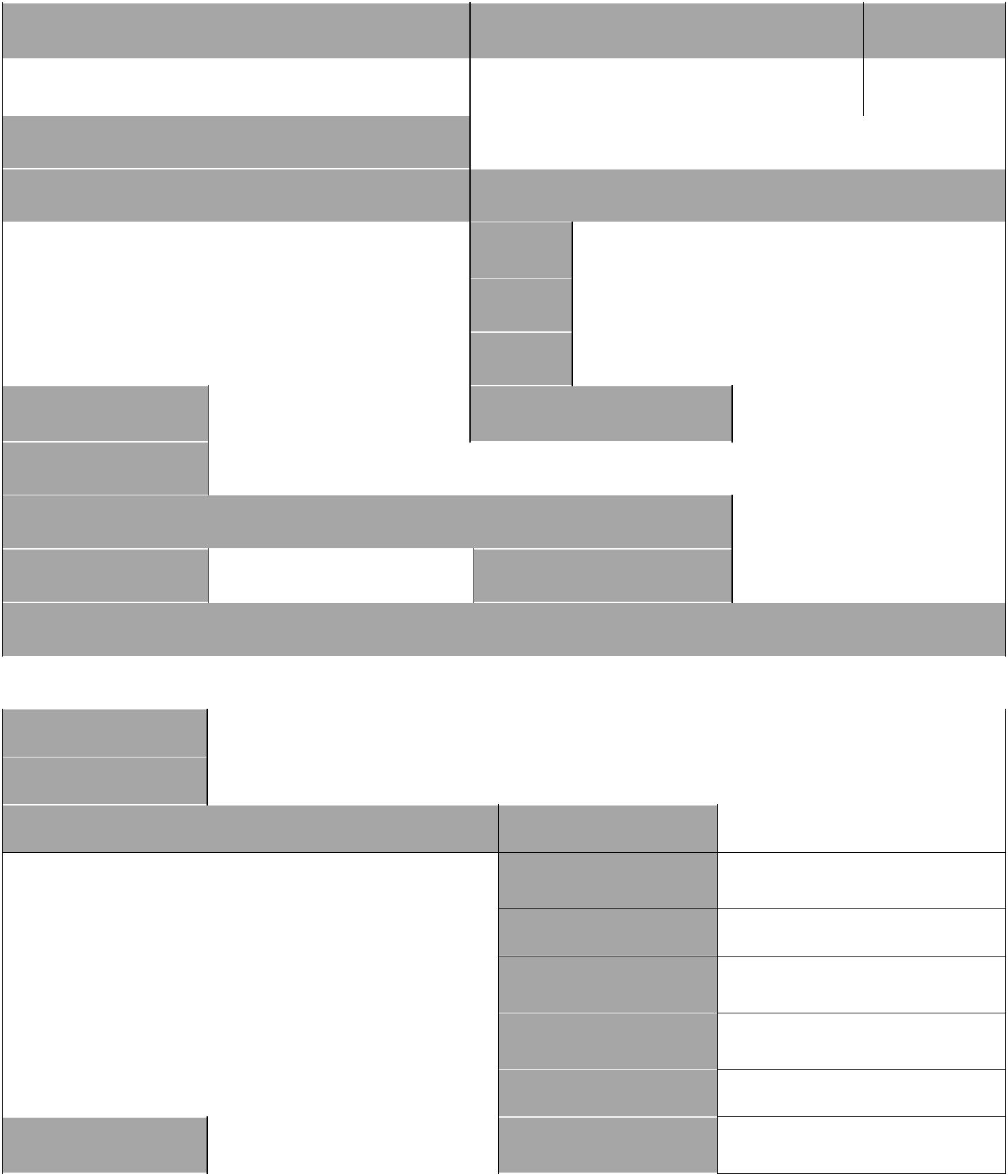 MEMBERSHIP OF PROFESSIONAL BODIES / PROFESSIONAL QUALIFICATIONS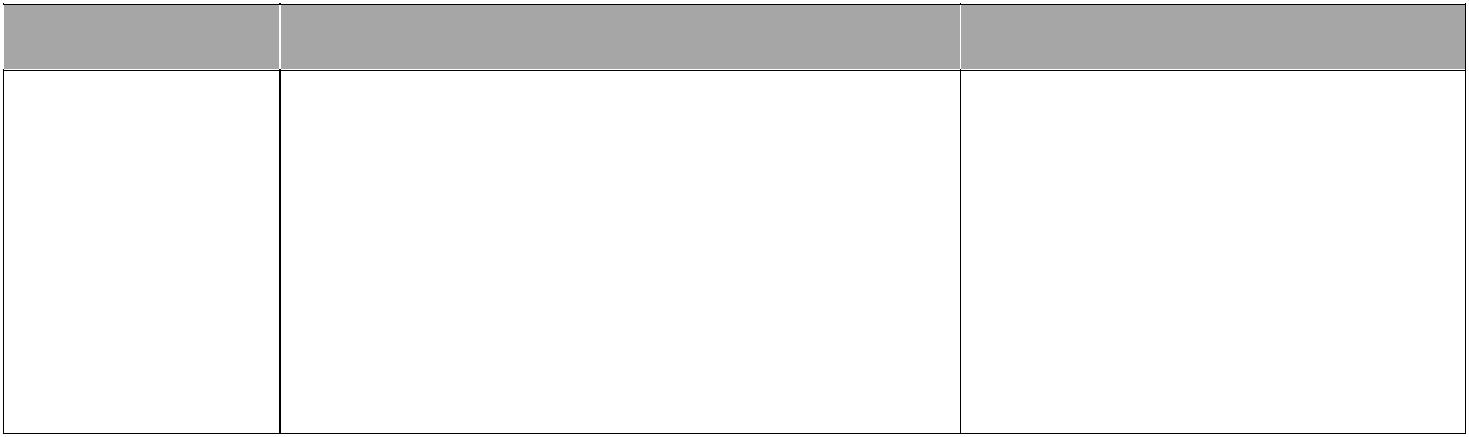  Date obtained:    Name of Body / Qualification:                Class / Grade of Membership: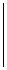 EDUCATION, TRAINING AND QUALIFICATIONSPlease give full details of all qualifications you have obtained from school, college and university, starting with the most recent first.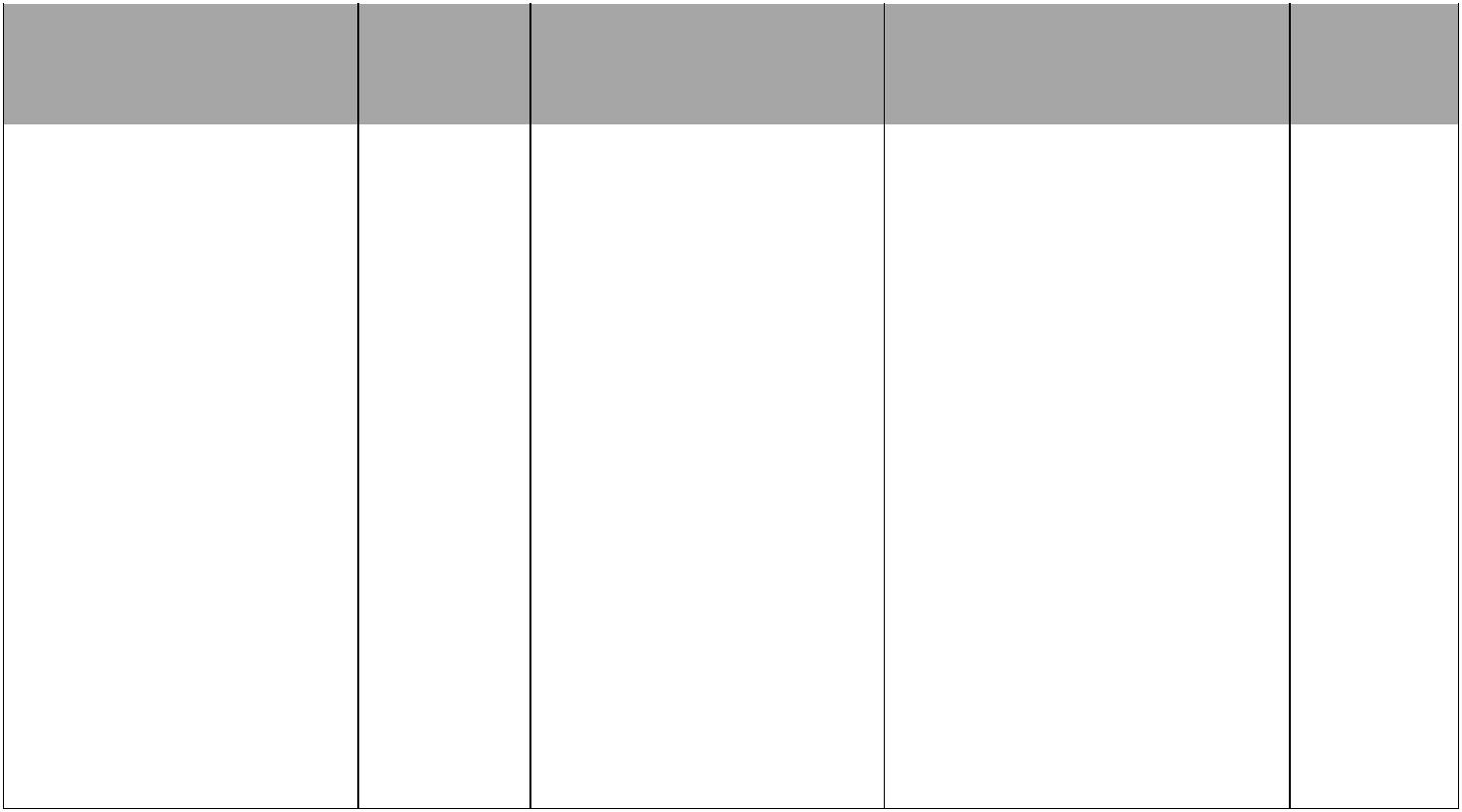 WORK RELATED COURSES / TRAINING/ PROFESSIONAL DEVELOPMENTPlease give details of any training/ professional development you have completed which is relevant to this post.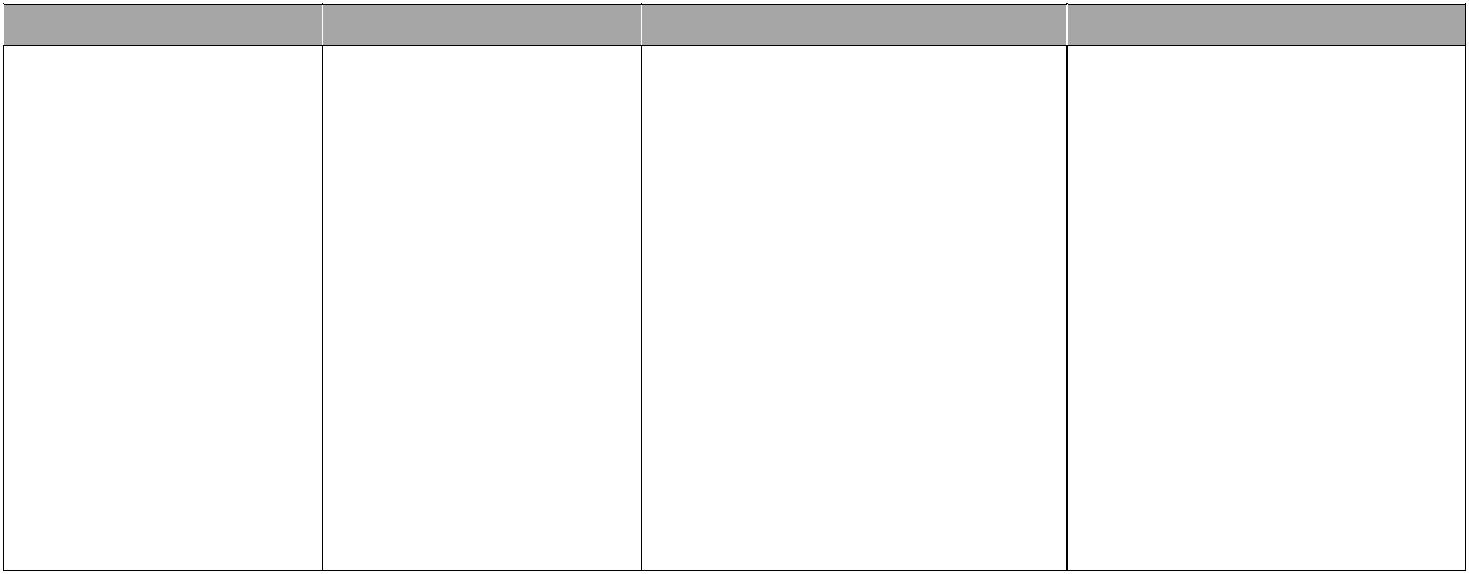  Date Attended:      Length of Course:     Organising Body:           Course Title / Subject: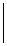 PREVIOUS EMPLOYMENTPlease give full details of your employment history, starting with the most recent first (including all part time and voluntary posts).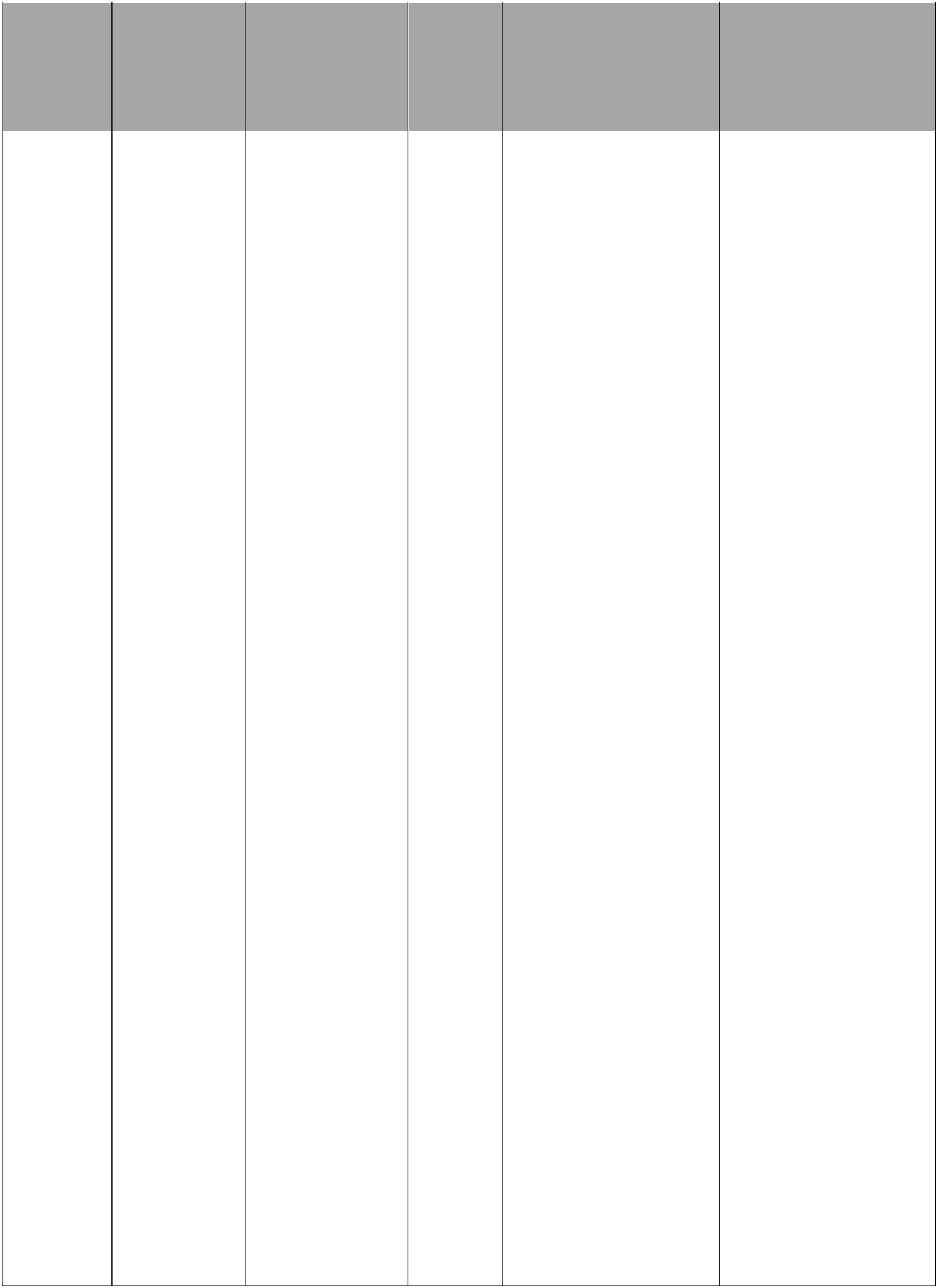 MOTIVATION & SUITABILITY FOR THE POSTPlease give a detailed statement which may be followed up at interview, regarding your motivation and suitability for the position as advertised. This should include:why you have applied for this post;examples of how you can demonstrate you meet the requirements of the role;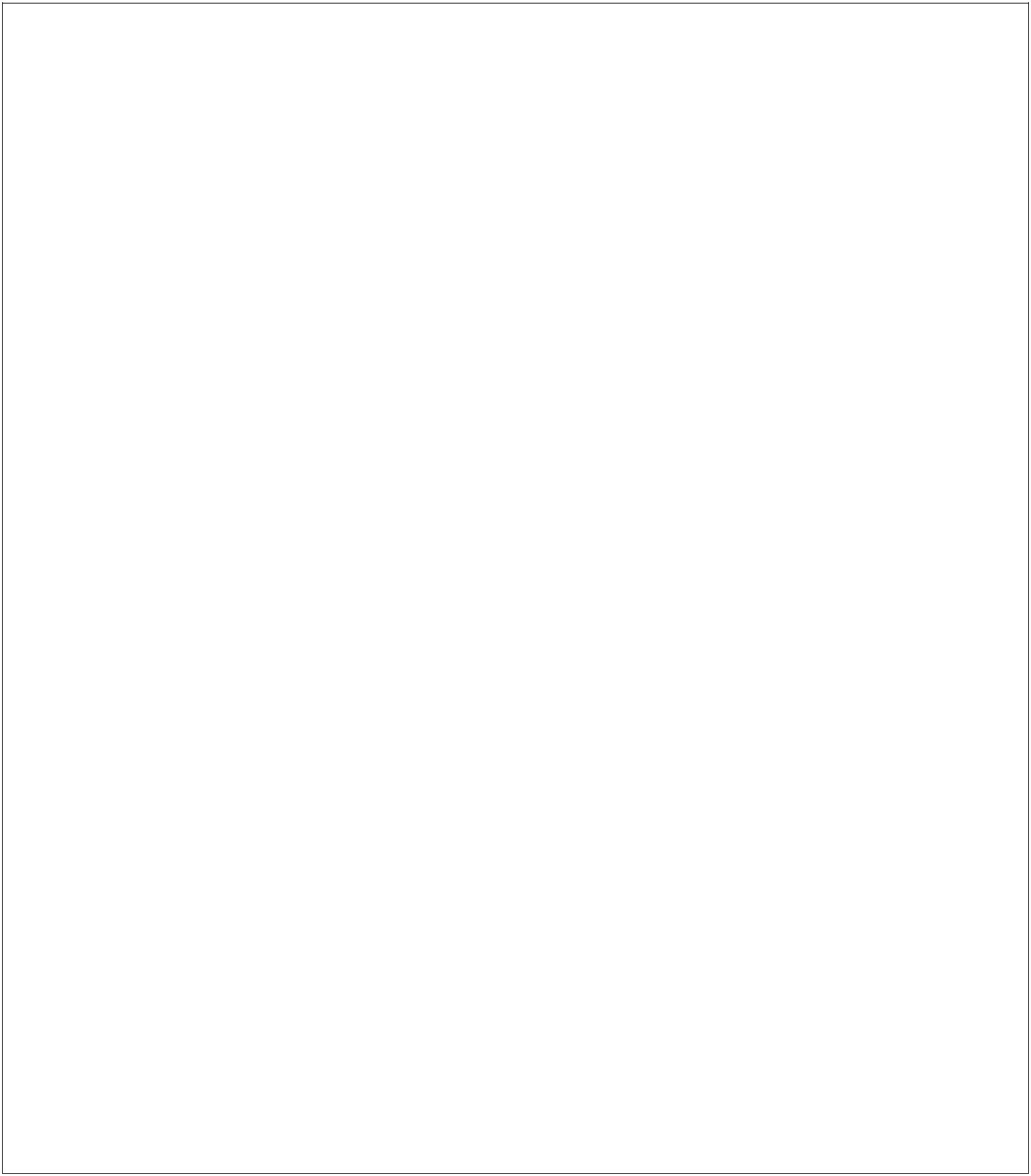 CULTURE & ETHOSPlease indicate the contribution you would make towards promoting the School’s Culture and Ethos.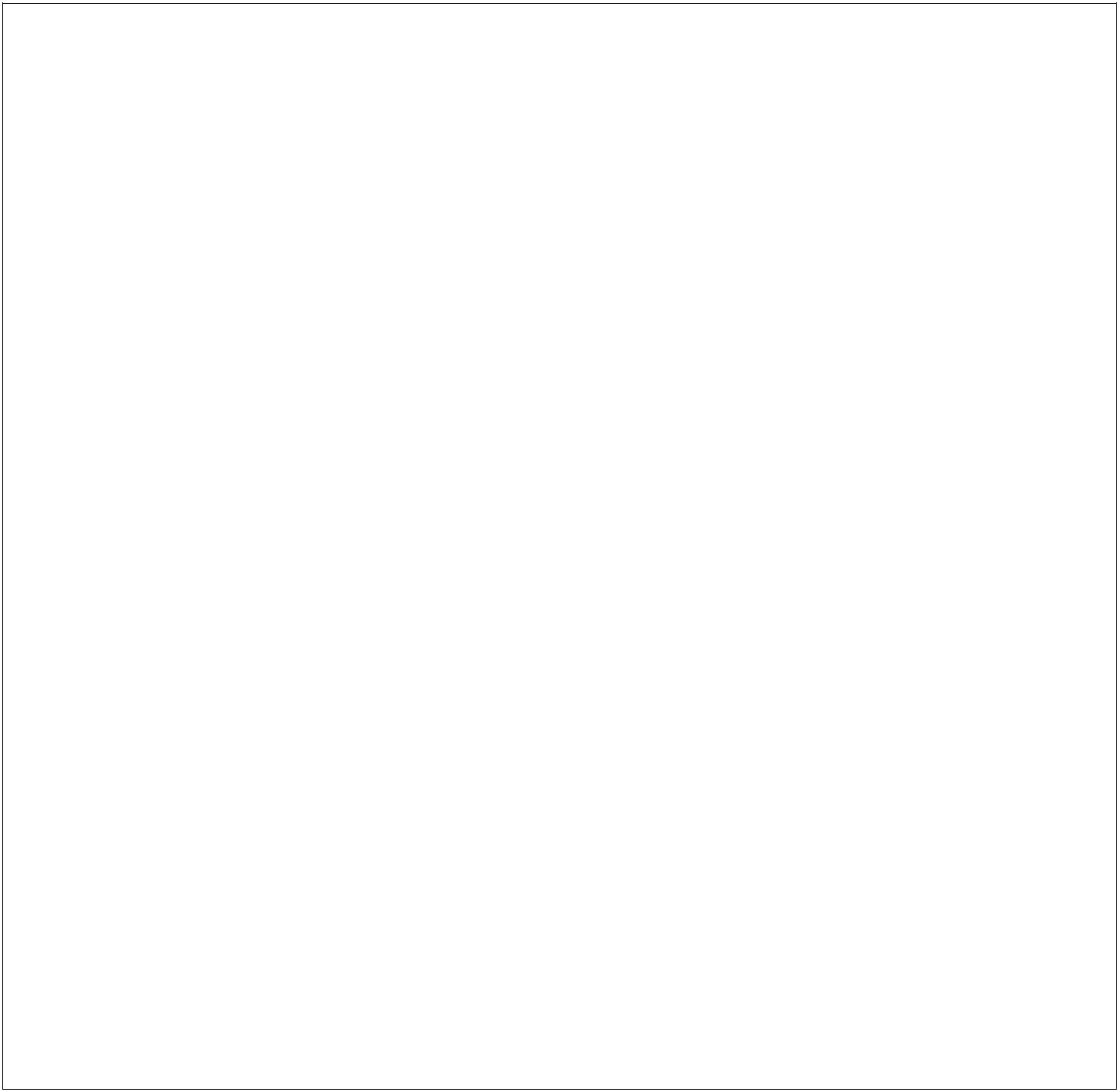 INTERESTS AND LEISURE ACTIVITIES (including any relevant qualifications)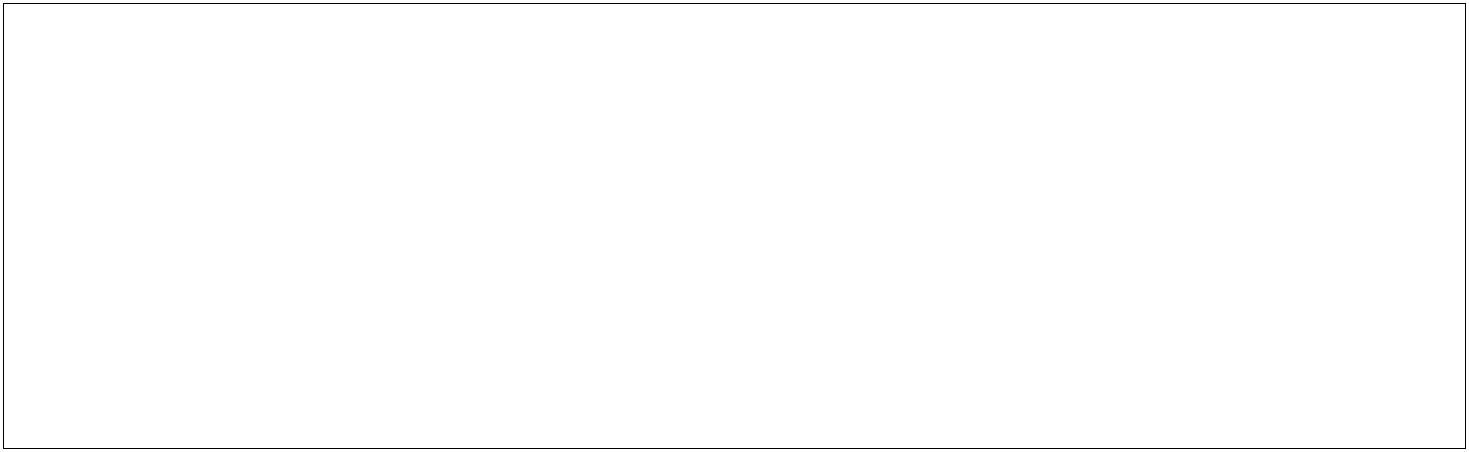 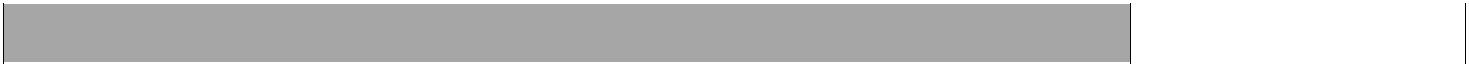 Please provide details of two referees below. Friends and relatives are NOT acceptable referees. One of the referees must be your present/or most recent employer and normally no offer of employment will be made without reference to him/her. If you have not previously been employed, then Head Teachers, College Lecturers, or other persons who are able to comment authoritatively on your educational background and/or personal qualities, are acceptable as referees. One referee should be able to comment on your suitability to work with children and young people.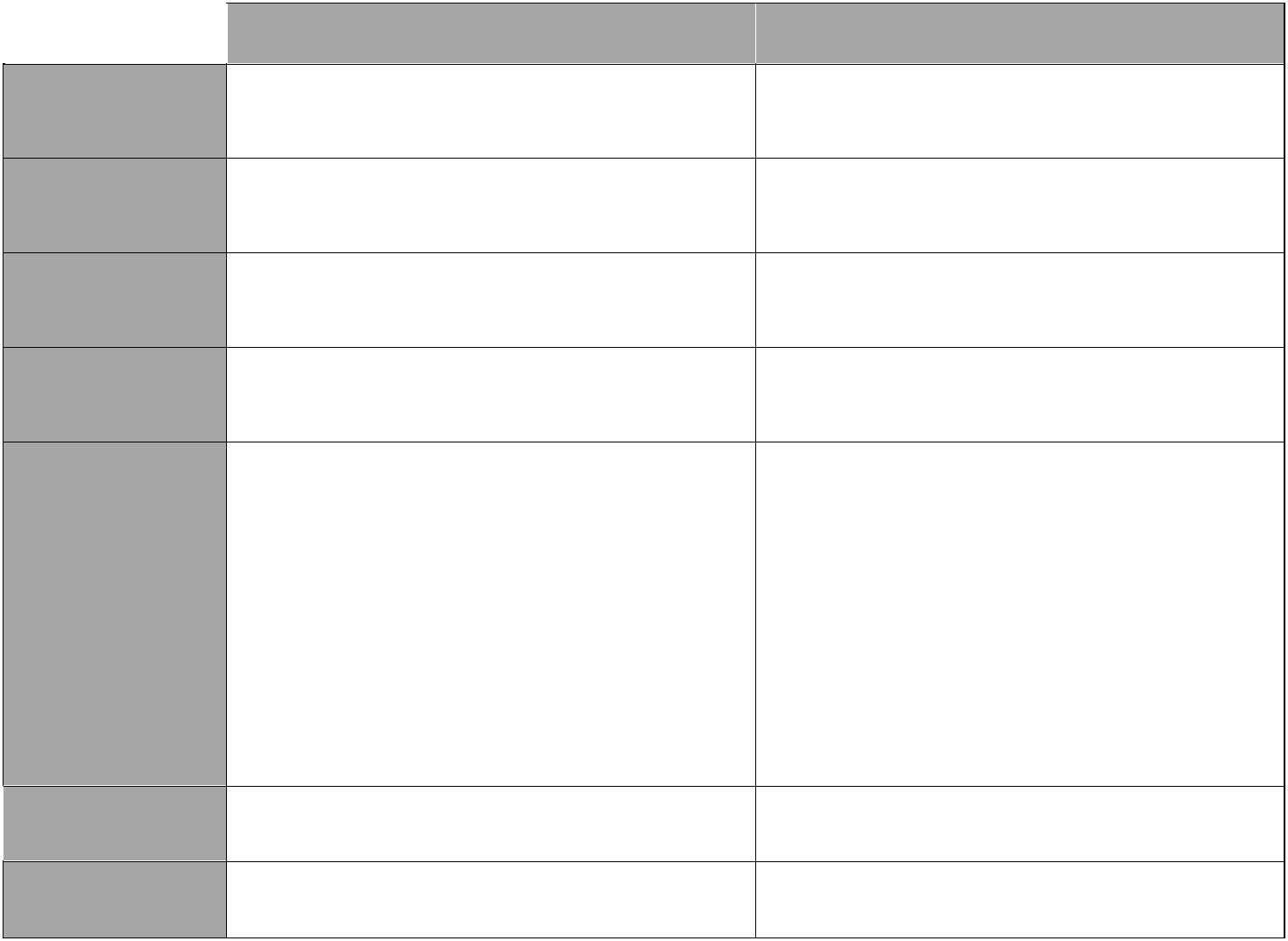  Referee 1:                           Referee 2: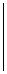 Title (e.g. Mr,Mrs, Miss):Name:Position:Organisation:Address: Tel: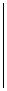 Email:DECLARATION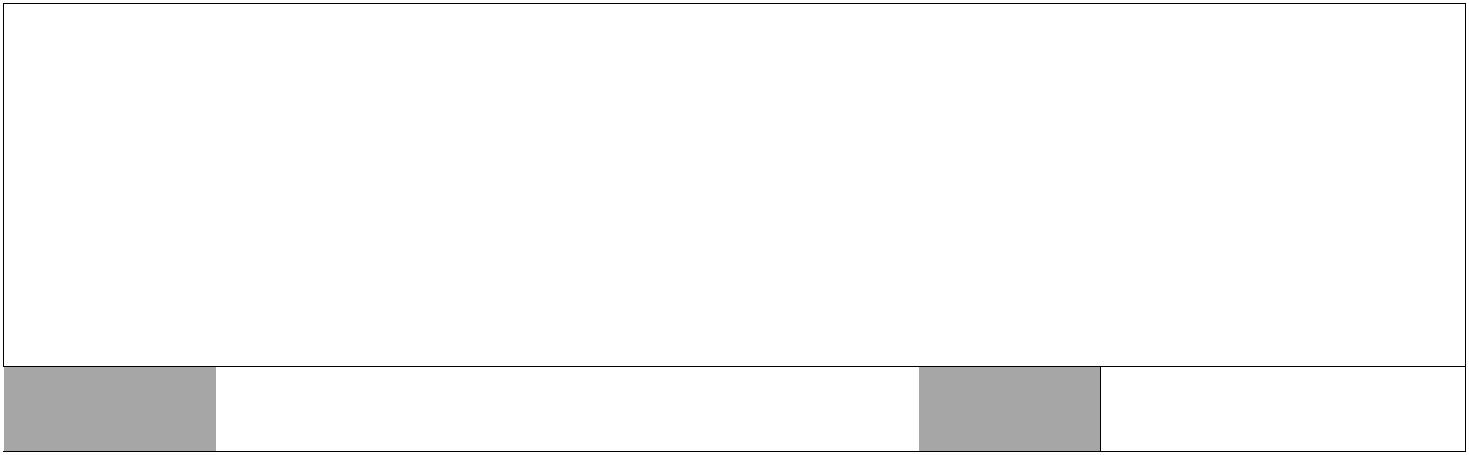 If you return your application form to us by email and you are subsequently invited to interview, you will be required to sign a printed copy of your form.I declare that, to the best of my knowledge and belief, the information given on ALL parts of this form is correct. I understand that, should my application be successful and it is discovered subsequently that information has been falsified, disciplinary action may be taken which may include dismissal from the post. SIGNED:      DATED:DISCLOSURE OF CRIMINAL CONVICTIONS FORM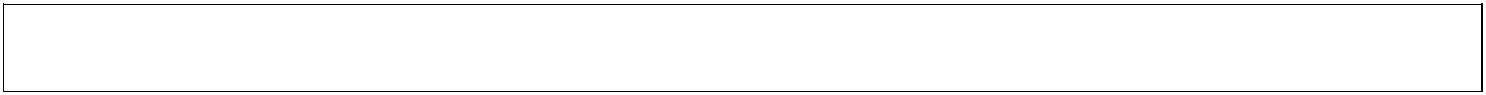 This document must be completed and returned with your application form.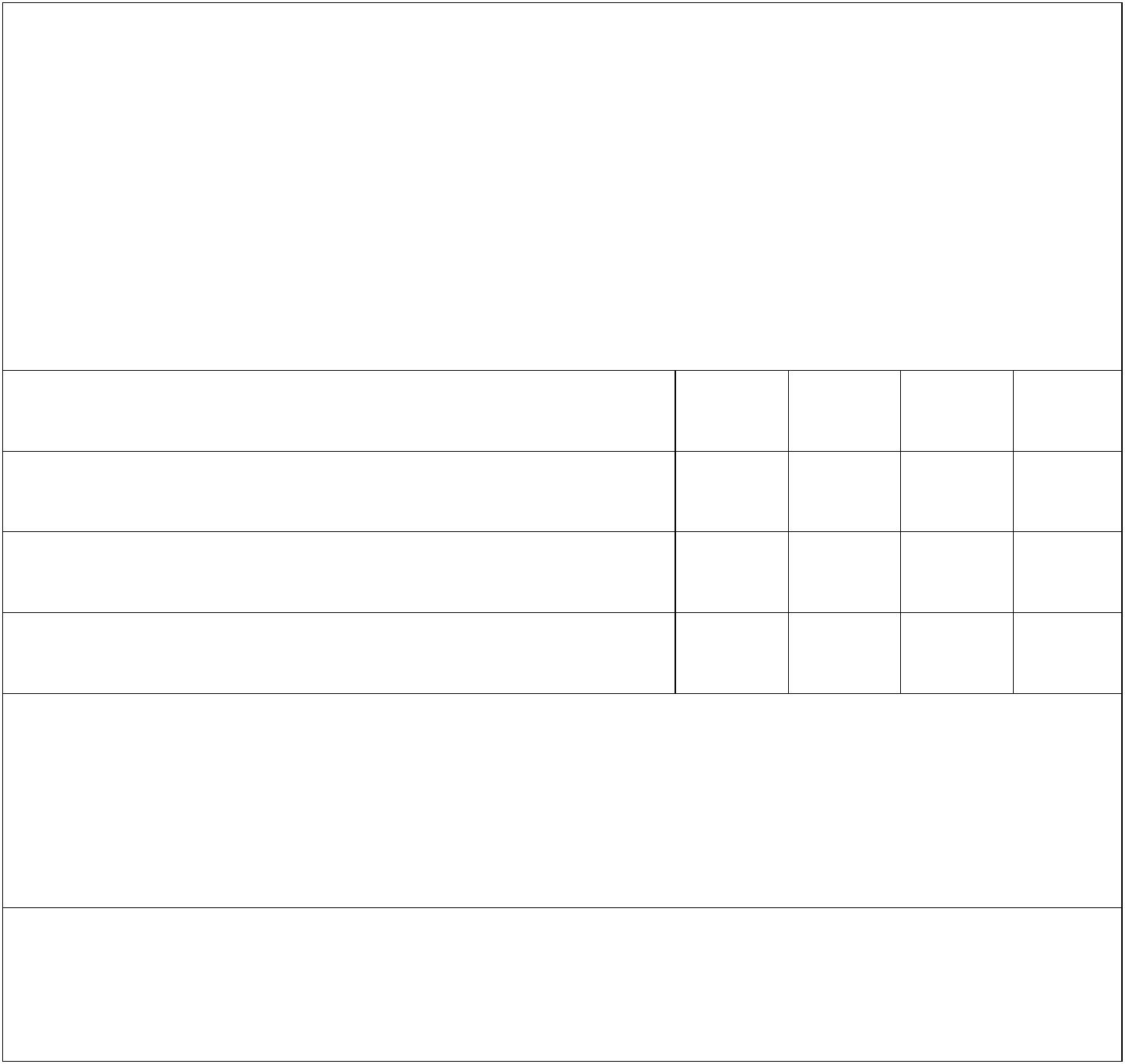 Protection of ChildrenFlixton Girls School is required under the law and guidance to check the criminal background of all employees. Decisions to appoint will be subject to consideration of an enhanced disclosure from the Disclosure and Barring Service. Decisions to appoint will be subject to consideration of an enhanced disclosure from the Disclosure and Barring Service.You must provide information about ALL convictions, as the post is automatically exempt from the Rehabilitation of Offenders Act 1974 and rules relating to 'spent' convictions do not apply.Please answer the following questions.Have you ever been convicted of a criminal offence?Have you ever been cautioned for a criminal charge?Are you at present the subject of a criminal charge or investigation?Is there any other relevant information that you wish to disclose?YES	NOYES	NOYES	NOYES	NOIf YES to any of the above questions, please give details including dates.We are committed to safeguarding and promoting the welfare of children, young people and vulnerable adults and we expect all staff and volunteers to share this commitment. Successful applicants will receive the Safeguarding Policy that outlines the duties and responsibilities of the employer and all employees.DECLARATION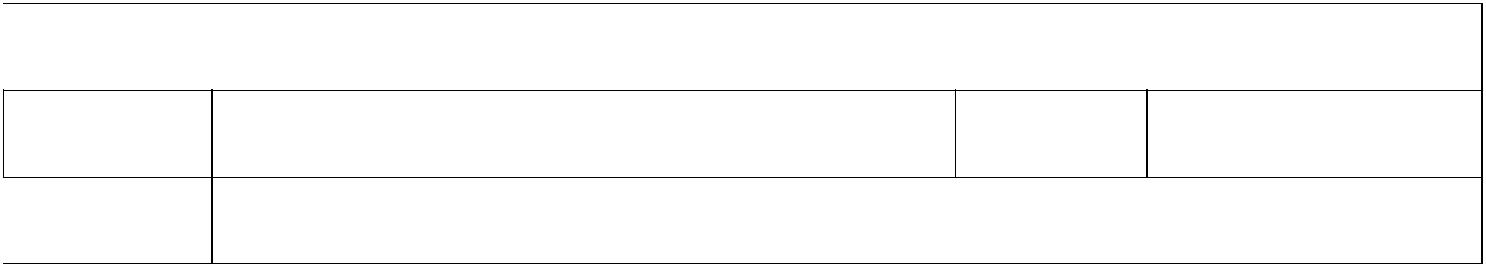  I declare that the above response is, to the best of my knowledge, correct.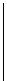 Signed:	Dated: Printed:EQUAL OPPORTUNITIES MONITORING FORM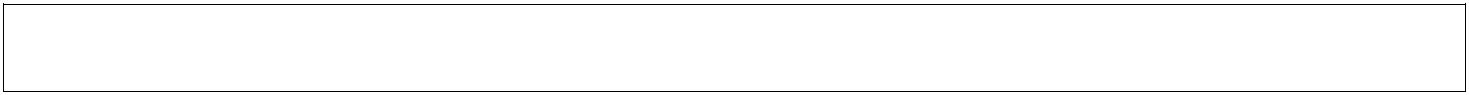 This document must be completed and returned with the Application Form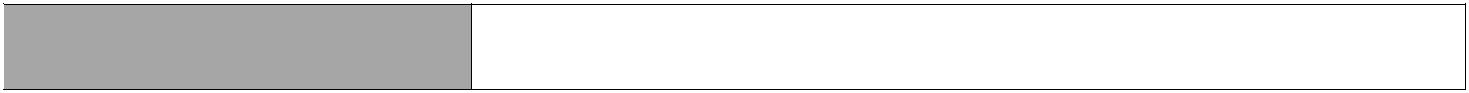  Position Applied For: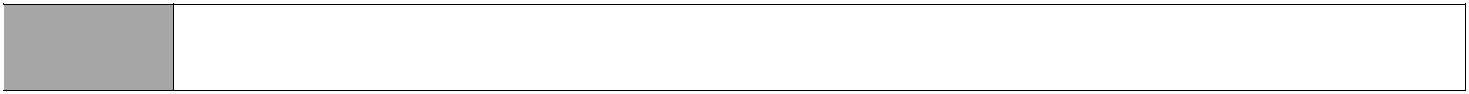  Name: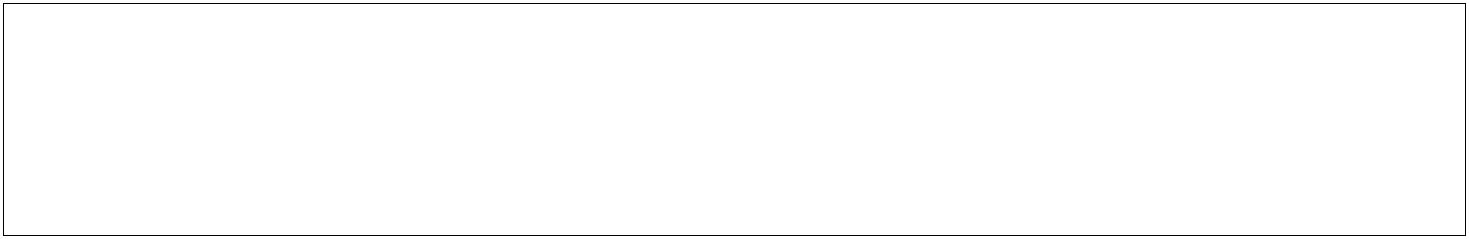 Flixton Girls School is committed to the principle of equality in employment. This form will help us to follow the recommendations of the Equal Opportunities Commission, the Commission for Racial Equality and the Disability Rights Commission that employers should monitor selection decisions to assess whether equality of opportunity is being achieved. The information on the form will be treated as confidential and used for statistical purposes only. The form will not be treated as part of your application.PLEASE MARK THE RELEVANT BOXES AND USE CAPITAL LETTERS WHERE APPLICABLE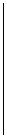 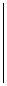 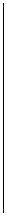 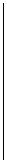 DISABILITYTo make positive changes, Flixton Girls School wants to address the different barriers faced by disabled people.What do we mean when we say disability?Do you have a physical or mental impairment?Is it long term?Does this make it difficult for you to do the things that most people do on a fairly regular and frequent basis?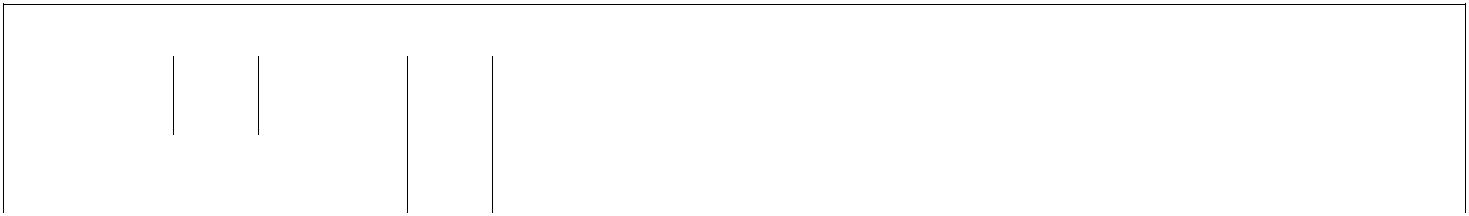 Do you consider yourself to have a disability or long term health condition?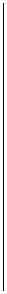 Please indicate whether the post is: (tick all that apply)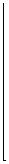 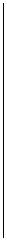 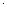 Where / how did you hear about this vacancy?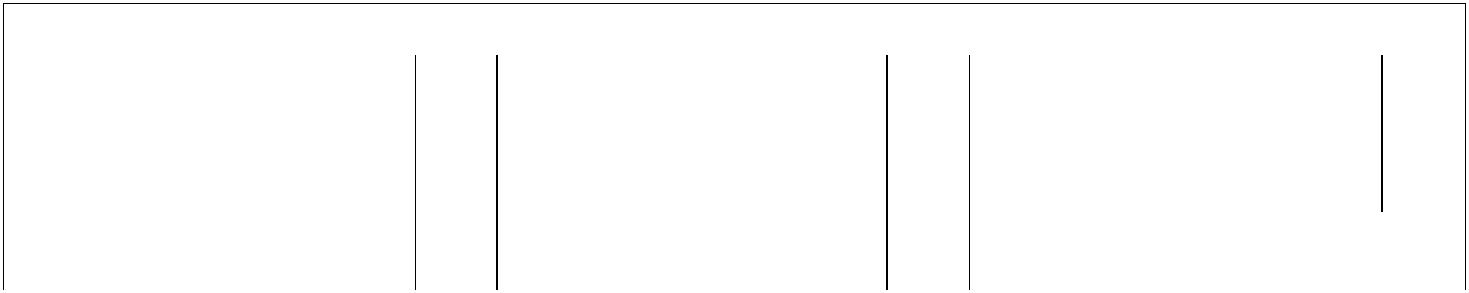 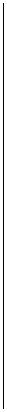 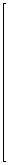 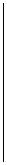 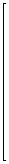 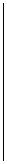 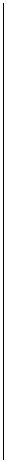 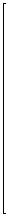 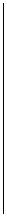 Which ethnic group do you most identify with? Please choose one section for (a) to (e), and tick the appropriate box.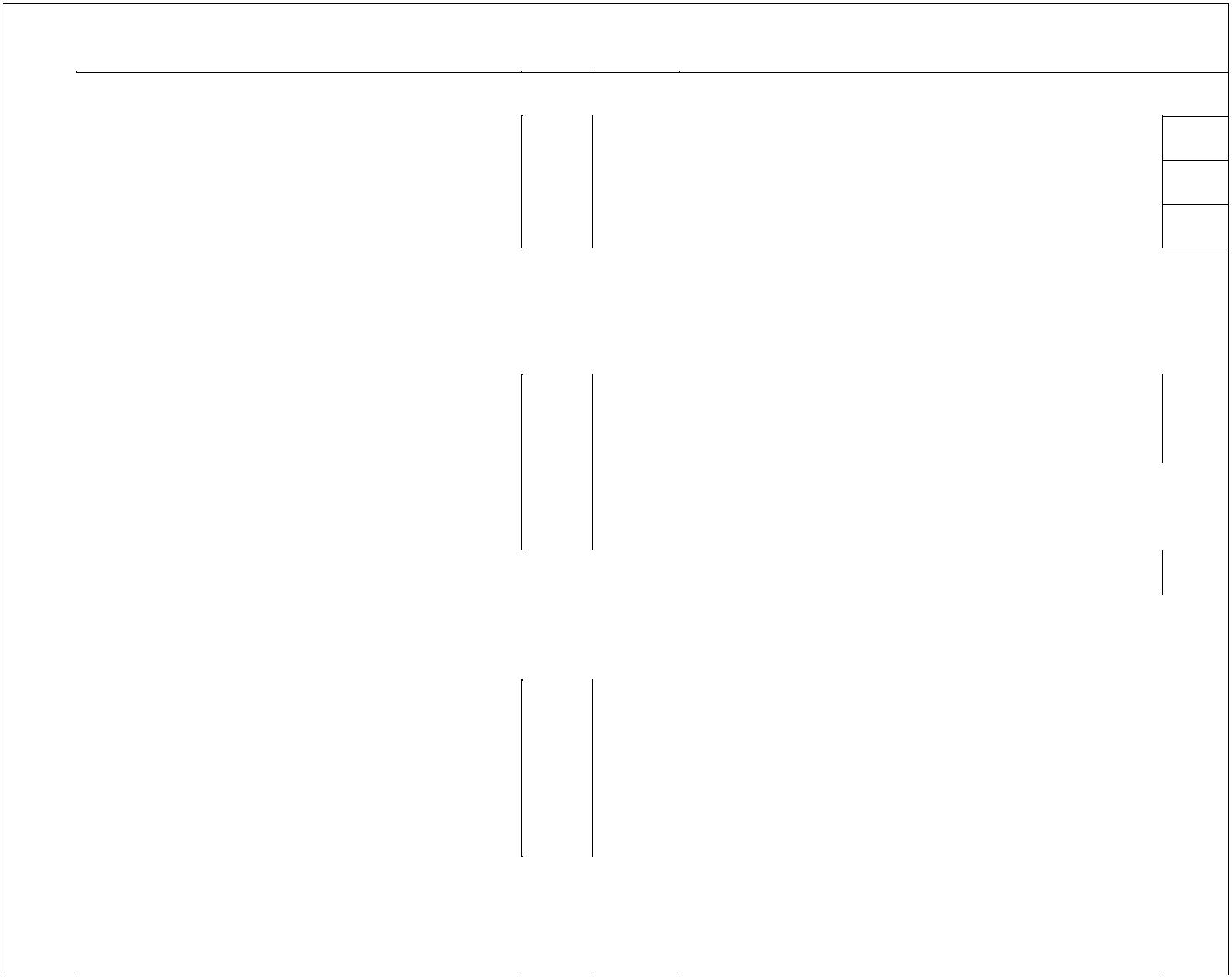 DECLARATION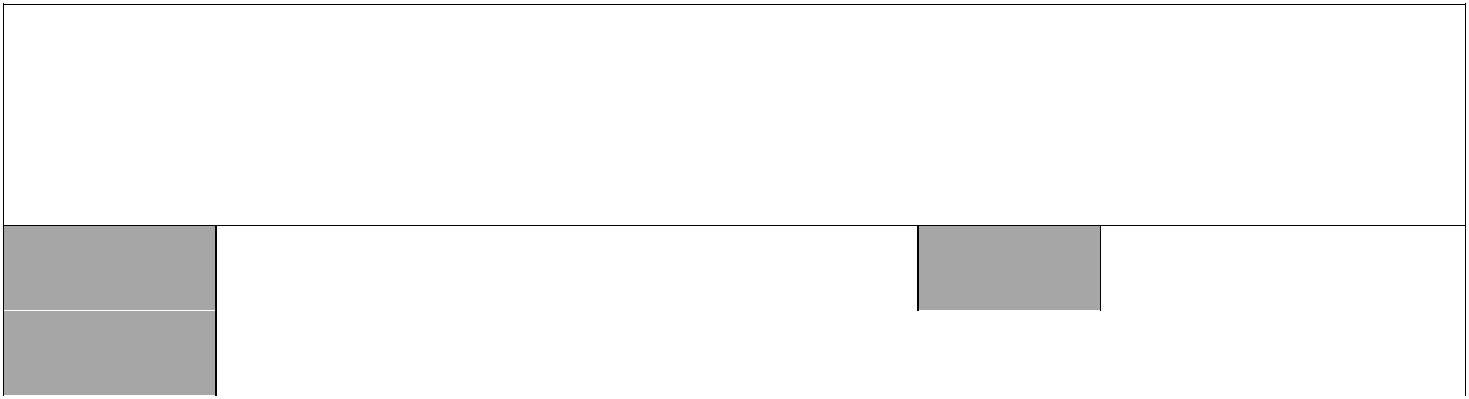 Information from this form may be processed for purposes registered by the employer under the Data Protection Act 1998. Individuals have, on written request [and on payment of a fee] the right of access to personal data held about them.PERSONAL DETAILSPERSONAL DETAILSPERSONAL DETAILSSurname:Surname:Surname:First Names(s):First Names(s):First Names(s):First Names(s):First Names(s):First Names(s):First Names(s):First Names(s):Title:Title:Former Surname: (if applicable)Former Surname: (if applicable)Former Surname: (if applicable)Address: (including Postcode)Address: (including Postcode)Address: (including Postcode)Contact Telephone Numbers:Contact Telephone Numbers:Contact Telephone Numbers:Contact Telephone Numbers:Contact Telephone Numbers:Contact Telephone Numbers:Contact Telephone Numbers:Contact Telephone Numbers:Home:Home:Home:Home:Home:Home:Home:Home:Work:Work:Work:Work:Work:Work:Work:Work:Mobile:Mobile:Mobile:Mobile:Mobile:Mobile:Mobile:Mobile:Date of Birth:Date of Birth:Date of Birth:NationalNationalInsuranceInsuranceInsuranceDate of Birth:Date of Birth:Date of Birth:Number:Number:Number:Number:Number:Number:Number:Number:Number:Number:Number:Number:Number:Number:Number:Number:Email Address:Email Address:Email Address:Do you need permission to work in the UK?Do you need permission to work in the UK?Do you need permission to work in the UK?YES//NOTeacher Ref No:Teacher Ref No:Teacher Ref No:Are there any restrictionsAre there any restrictionsAre there any restrictionsAre there any restrictionsAre there any restrictionsAre there any restrictions*YES//NOTeacher Ref No:Teacher Ref No:Teacher Ref No:on your registration?on your registration?on your registration?on your registration?on your registration?on your registration?*YES//NOon your registration?on your registration?on your registration?on your registration?on your registration?on your registration?*If YES, please provide details on a separate sheet.*If YES, please provide details on a separate sheet.*If YES, please provide details on a separate sheet.*If YES, please provide details on a separate sheet.*If YES, please provide details on a separate sheet.*If YES, please provide details on a separate sheet.*If YES, please provide details on a separate sheet.*If YES, please provide details on a separate sheet.*If YES, please provide details on a separate sheet.*If YES, please provide details on a separate sheet.*If YES, please provide details on a separate sheet.PRESENT / MOST RECENT EMPLOYMENTPRESENT / MOST RECENT EMPLOYMENTPRESENT / MOST RECENT EMPLOYMENTEmployer:Employer:Employer:Job Title:Job Title:Job Title:Address: (including Postcode)Address: (including Postcode)Address: (including Postcode)Date appointed:Date appointed:Date appointed:Date appointed:Date appointed:Date appointed:Date appointed:Threshold status:Notice Period ordate left:Reason for leaving:Contact Name:Contact Name:Contact Name:Contact TelephoneContact Name:Contact Name:Contact Name:Number:Number:Name & Address ofDatesSubject:Qualifications: (includingDatesSchool / College /Attended:grades / class of diploma,Obtained:University:(From/To)degrees etc.)Dates:Job Title:EmployerSalary:Brief Outline of Duties  Reason for leaving:(From &Name, Address(including whetherTo)& Tel No:this was full or parttime or voluntarywork:CANDIDATES WITH DISABILITIESDo you require any special arrangements if shortlisted for interview?YES  /  NOREFEREESGender:MaleFemaleFemaleFemaleFemaleFemaleFemaleFemaleAge:16 – 252626– 35– 35– 3536 – 4536 – 4536 – 4536 – 4536 – 4546 – 555656+Prefer not to sayPrefer not to sayPrefer not to sayPrefer not to sayPrefer not to sayYesNoWhat is the impact of your disability or health condition?Prefer not to sayFull-timePart-timePart-timePart-timeTerm-time OnlyTerm-time OnlyTerm-time OnlyCasual / SupplyJob ShareJob ShareJob ShareFixed Term / TempFixed Term / TempFixed Term / TempOther (please state)Local PressTES PaperTES WebsiteFGS WebsiteJob CentreUniversity / CollegeInternal ApplicantOther (please state)What is your sexual orientation?BisexualHeterosexual/StraightHeterosexual/StraightBisexualHeterosexual/StraightHeterosexual/StraightGay manPrefer not to sayPrefer not to sayGay manPrefer not to sayPrefer not to sayGay woman/LesbianOther (please state below)Other (please state below)Gay woman/LesbianOther (please state below)Other (please state below)What is your legal marital or same sex status?What is your legal marital or same sex status?SingleSingleCivil partnershipCivil partnershipCivil partnershipCivil partnershipMarriedMarriedPrefer not to sayPrefer not to sayPrefer not to sayPrefer not to sayMarried, same sex partnerMarried, same sex partnerOther (please state below)Other (please state below)Other (please state below)Other (please state below)Please indicate your religious background:BuddhistChristianChristianChristianChristianHinduJewishJewishJewishJewishMuslimPrefer not to sayPrefer not to sayPrefer not to sayPrefer not to sayNo religious backgroundOther (please state below)Other (please state below)Other (please state below)Other (please state below)(a)   WHITE(a)   WHITE(a)   WHITE(d)BLACK OR BLACK BRITISHBritishBritishCaribbeanBritishBritishCaribbeanIrishIrishAfricanAny other white backgroundAny other white backgroundAny other black background(b)MIXEDMIXEDMIXED(e)CHINESE OR OTHER ETHNIC GROUPWhite & Black CaribbeanWhite & Black CaribbeanWhite & Black CaribbeanChineseWhite & Black CaribbeanWhite & Black CaribbeanWhite & Black CaribbeanChineseWhite & Black AfricanWhite & Black AfricanWhite & Black AfricanOther Ethnic GroupWhite & AsianWhite & AsianWhite & AsianAny other mixed backgroundAny other mixed backgroundAny other mixed background(f)Prefer not to say(f)Prefer not to say(c)ASIAN OR ASIAN BRITISHASIAN OR ASIAN BRITISHASIAN OR ASIAN BRITISHIndianIndianIndianIndianIndianIndianPakistaniPakistaniPakistaniBangladeshiBangladeshiBangladeshiAny other Asian backgroundAny other Asian backgroundAny other Asian backgroundSIGNED:DATED:PRINTED: